Please keep this report no longer than 2-3 pages in length. If you have agreed to make this report visible to the public it will appear on C&K’s Intranet and Internet site, as well as being recorded in C&K’s Research Master Register that can be accessed internally by the Research and Evaluation Committee and other staff. The internet site is open to the public. No personal details are provided. If you are keen to share more detail of the findings or from publications arising from this project please include your contact details in this report. 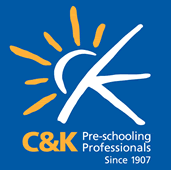 Final Report Research in Early Childhood Education and CareProject ID number:Research title:Author/s: (optional)Contact details to be published: (Provide only the information you want included. Delete if not required)Contact details to be published: (Provide only the information you want included. Delete if not required)Contact details to be published: (Provide only the information you want included. Delete if not required)Name: Connection with project:Connection with project:Phone/Email:Website: Research abstract (no more than 100 words)Summary/Discussion of findings (no more than 100 words)Generalisability and significance for the settings in your study or for C&K, children, parents, educators, the community and/or the Early Childhood Education and Care sector